HANGRÓL HANGRA … Az ifjúsági kóruséneklésért –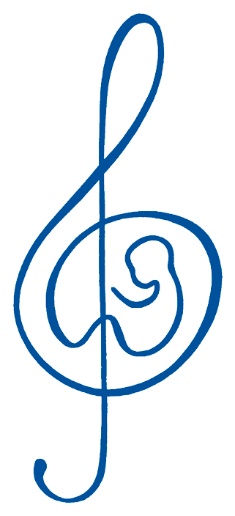 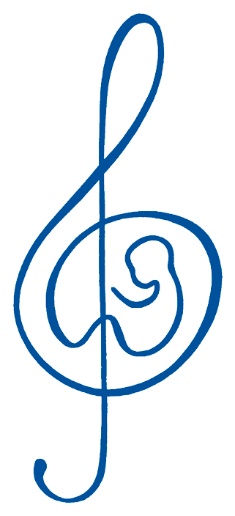 Tehetséggondozás Kodály szellemében		Felnőttképzési szerződésAmely létrejöttA Psalmus Humanus Művészetpedagógiai Egyesület, mint felnőttképzést folytató szervezet 1145 Budapest, 
Amerikai út 41. (Érvényes bírósági végzés száma, helye, kelte:12.Pk.60594/2002/3. Főv. Bíróság, 2002. 09. 16.)(a továbbiakban Psalmus Humanus Művészetpedagógiai Egyesület képviseletében eljár: K.Udvari Katalin elnök)       és…………………………………………………………………………………….. mint a képzésben résztvevő, lakcím……………………………………………………………………………………………….………………szül. hely. idő:…………………………………………………..………………………………………………….. (a továbbiakban a résztvevő) között, az alulírt napon az alábbi feltételek szerint:      1. A tanfolyam, amelyen a képzés folyik:  HANGRÓL HANGRA – Az ifjúsági kóruséneklésért – Tehetséggondozás Kodály szellemében – 30 órás akkreditált pedagógus-továbbképzési tanfolyam. 2. A tanfolyamon megszerethető képzettség/kompetencia: módszertani szakértő      A képzés célja:* A résztvevők megismerjék a művészeti nevelés sokféle alkalmazási lehetőségét a közoktatásban. *	Ezek ismeretében a résztvevők képessé váljanak érdeklődési körüknek, adottságaiknak, intézményük adottságainak és lehetőségeinek legmegfelelőbb módszerek kiválasztására és alkalmazására az iskolai oktatásban és tehetséggondozásban. 3. A képzés jellege: felnőttképzési tanfolyam4. a képzés     a) szakmai felelőse: Psalmus Humanus Művészetpedagógiai Egyesület    b) szervezője: Psalmus Humanus Művészetpedagógiai Egyesület és          a Magyar Kórusok, Zenekarok és Népzenei Együttesek Szövetsége – KÓTA    c) helye: ELTE BTK Művészetközvetítő és Zenei Intézet, 1088  Budapest, Múzeum krt.4/F     d) időtartam: 30 óra        időpontja: 2020. március 6-8-ig.5. a képzésben részt vevő teljesítménye  ellenőrzésének, értékelésének módja:    –  az összóraszám legalább 90 % -án való részvétel kötelező. Amennyiben a résztvevő a megengedett hiányzási mértéket meghaladóan nem vesz részt az órákon, számára a tanúsítvány nem állítható ki.    –  A részt vevő a tanfolyamot követően 3 héten belül készítsen, max. fél szerzői ív (20 000 karakter) terjedelemben egy un. adaptációs tervet, amelyben bemutatja, hogy saját  mindennapi  pedagógiai gyakorlatába miképpen építhetők be a továbbképzés során megismert művészetpedagógiai módszerek (ének-zene oktatás,  nyelvtanulás, informatikai oktatás stb. területén.) Értékelési szempontok: az adaptációs terv alapján arra kívánunk választ kapni, hogy a résztvevők mennyiben sajátították el a komplex művészeti nevelés sokszínű lehetőségét, a bemutatott  gyakorlati módszereit, és azok közül legalább kettőt kiválasztva képesek-e alkalmazni saját intézményük pedagógiai programjában.Minősítése: kiválóan megfelelt, jól megfelelt, megfelelt.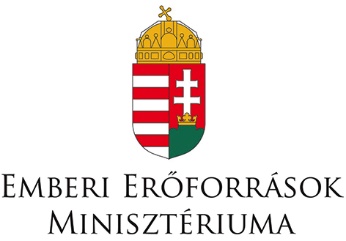 6.  A képzés megvalósítását, az Emberi Erőforrások Minisztériuma támogatja.      Budapest, 2020. január 20. 	………………………………………	aláírás